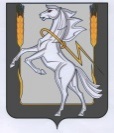 Совет депутатов Рощинского  сельского поселенияСосновского  муниципального  района  Челябинской области	                третьего   созываР Е Ш Е Н И Е                                        проектот     20    года   № О назначении выборов Главы  Рощинского                                                                                                                     сельского поселения В связи с истечением срока полномочий Главы Рощинского сельского поселения руководствуясь статьей 10 Закона Челябинской области «О муниципальных выборах в Челябинской области» от 29.06.2006г. 36-ЗО                         Уставом Рощинского сельского поселения, Совет депутатов Рощинского сельского поселения       РЕШАЕТ:Назначить выборы Главы Рощинского сельского поселения на    18 сентября 2016 года.Опубликовать настоящее решение в газете «Сосновская Нива» в установленные законом сроки. Направить настоящее решение в Территориальную избирательную комиссию Сосновского района и избирательную комиссию муниципального образования «Рощинское  сельское поселение».Председатель Совета депутатов Рощинского сельского поселения       __________           Евстигнеев А.И.                                                                      ( подпись)